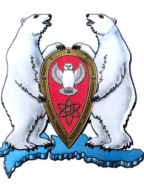 АДМИНИСТРАЦИЯ МУНИЦИПАЛЬНОГО ОБРАЗОВАНИЯ  ГОРОДСКОЙ ОКРУГ «НОВАЯ ЗЕМЛЯ»ПОСТАНОВЛЕНИЕ« 17 » марта 2016 г. № 04г. Архангельск-55О размере платы за содержание и ремонт жилого помещения на 2015-2020 годыВ соответствии с Жилищным кодексом Российской Федерации, Федеральным законом от 06.10.2003 № 131-ФЗ «Об общих принципах организации местного самоуправления в Российской Федерации», постановлением Правительства Российской Федерации от 13.08.2006 № 491 «Об утверждении Правил содержание общего имущества в многоквартирном доме и правил изменения размера платы за содержание и ремонт жилого помещения в случае оказания услуг и выполнения работ по управлению, содержанию и ремонту общего имущества в многоквартирном доме ненадлежащего качества и (или) с перерывами, превышающими установленную продолжительность», учитывая письменные обращения Обособленного подразделения «Архангельский» Общества с ограниченной ответственностью «Главное управление жилищным фондом»   от 11.03.2016 № 0353, 17.03.2016 № 0395,п о с т а н о в л я ю:1. На основании расчетов экономически обоснованных тарифов  на содержание и ремонт общего имущества помещений в многоквартирном доме, предоставленных ОП  «Архангельский» ООО «ГУЖФ», ввести в действие с 03 августа 2015 года размер платы за содержание и текущий ремонт общего имущества для нанимателей жилых помещений в многоквартирном доме, находящегося в управлении ОП  «Архангельский» ООО «ГУЖФ» расположенного по адресу: Архангельская обл., г.Архангельск, п. Рогачево, ул. Авиционная, д. № 19 на территории муниципального образования городской округ «Новая Земля» согласно приложению.2. Опубликовать настоящее постановление в газете «Новоземельские вести» и разместить в информационно-телекоммуникационной сети «Интернерт» на официальном сайте муниципального образования городской округ «Новая Земля».3. Контроль за исполнением настоящего постановления возложить на заместителя главы администрации Минаева А.И.Глава муниципального образования                                                                 Ж.К.МусинПриложение к постановлению администрациимуниципального образованиягородской округ «Новая Земля»от 17.03.2016 № 04ПЛАТАза содержание и ремонт общего имущества в многоквартирном доме, обслуживаемого ОП «Архангельский» ООО «ГУЖФ», для нанимателей жилых помещений на территории муниципального образования городской округ «Новая Земля»№ п/пНаименованиеПлата (руб.) на период с 03.08.2015 г. по 03.08.2020 г.(с 1 кв.м жилой площади в месяц)Жилой дом, расположенный по адресу: Архангельская обл., г. Архангельск, п. Рогачево,  ул. Авиционная, дом № 1918,36